Homework:  MATH 117HW I   (due:  25 Jan)  Set up your WebAssign homework account. Read sections 1.1, 1.2 and 1.3 of the text.  Solve the corresponding exercises in WebAssign.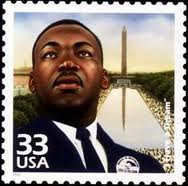 HW 1I   (due:  30 Jan)  Read sections 1.4 and 1.5 of the text.  Solve the corresponding exercises in WebAssign.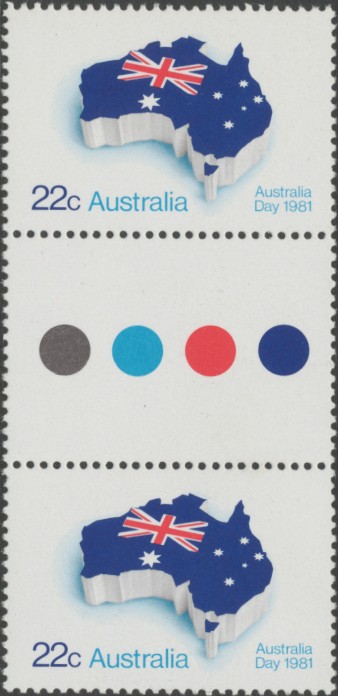 Australia Day:  Jan. 26, 2018 Course Home Page          Department Home Page        Loyola Home Page